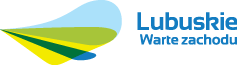 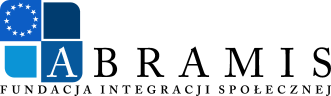 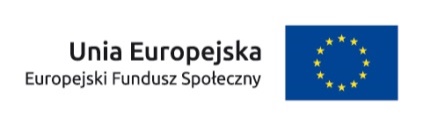 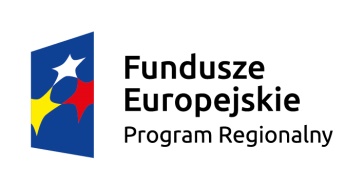 W związku z realizacją projektu  „  Droga „ współfinansowanego ze środków Unii Europejskiej w ramach 7.3  Programy aktywnej integracji realizowane przez inne podmioty. – zapraszamy do udziału osoby zamieszkałe na terenie Powiatu   Nowosolskiego  Projekt skierowany do osób w wieku 18 -65 l które są:- Osobami bezrobotnymi zarejestrowanymi w PUP - III profil lub- Osobami biernymi zawodowo ( osoby które nie pracują i nie są zarejestrowane jako bezrobotne )oraz są osobami uzależnionymi od alkoholu  ( na podstawie  oświadczenia uczestnika lub zaświadczenia Ośrodka Terapii Uzależnień, Szpitala, Poradni  itd.)Zakres wsparcia w projekcie:Doradztwo i poradnictwo zawodowe. Dla chętnych pogłębiona terapia wspomagająca abstynencję .Warsztaty integracyjne  wyjazdowe   – 2-3  dniWarsztaty kompetencji społecznych – stacjonarne  - 2 dniWarsztaty predyspozycji zawodowych –stacjonarne    -3 dniOpieka Pośrednika Pracy,Psychologa,Terapeuty.Szkolenia kwalifikacyjne zawodowe:- Pracownik administracyjny z ECDL – 10 osób- Kwalifikowany pracownik ochrony -10 osób- bony szkoleniowe do 1500 zł ( indywidulane szkolenia np. prawo jazdy, kurs językowy, kierowca wózków jezdnych itd.)      7.  Staże zawodowe 3 miesięczne  Zapewniamy :- zwrot kosztów dojazdu ( terapia, warsztaty, szkolenia, staże)- catering (warsztaty, szkolenia)- dodatek szkoleniowy ( ok 6zł.godz.szkoleniowa)- bezpłatny transport, noclegi, wyżywienie ( warsztaty integracyjne)- bezpłatne materiały szkoleniowe- wynagrodzenie za staż 1850 zł brutto/msc.Informacje : Fundacja Integracji Społecznej „ABRAMIS”Bytom Odrzański ul. Rynek 11/12  Tel. 663 942 345 ; 691 565 491email: fis.abramis@wp.plKoordynator Projektu : Marek Jarząb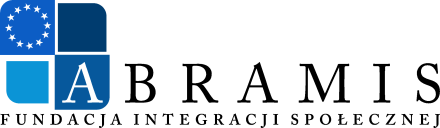 